Приложение К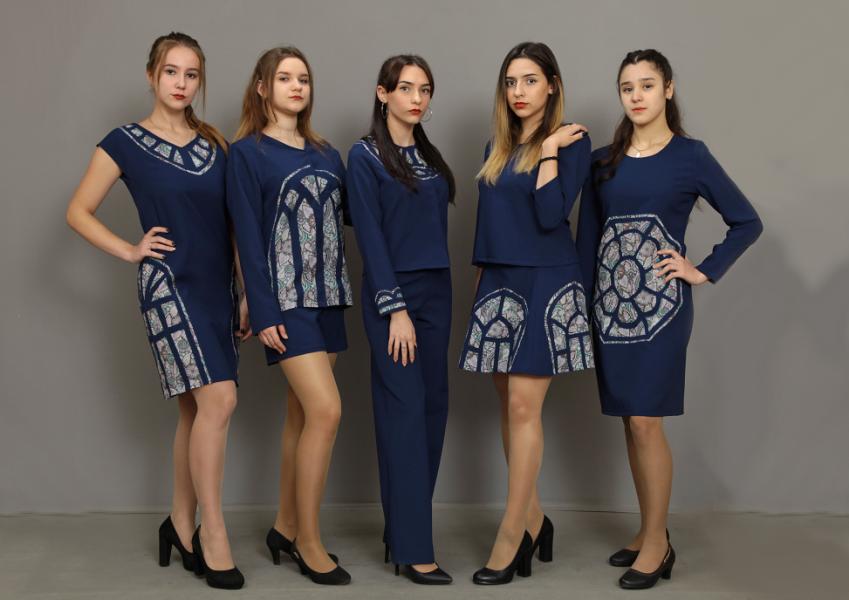 Фотография коллекции